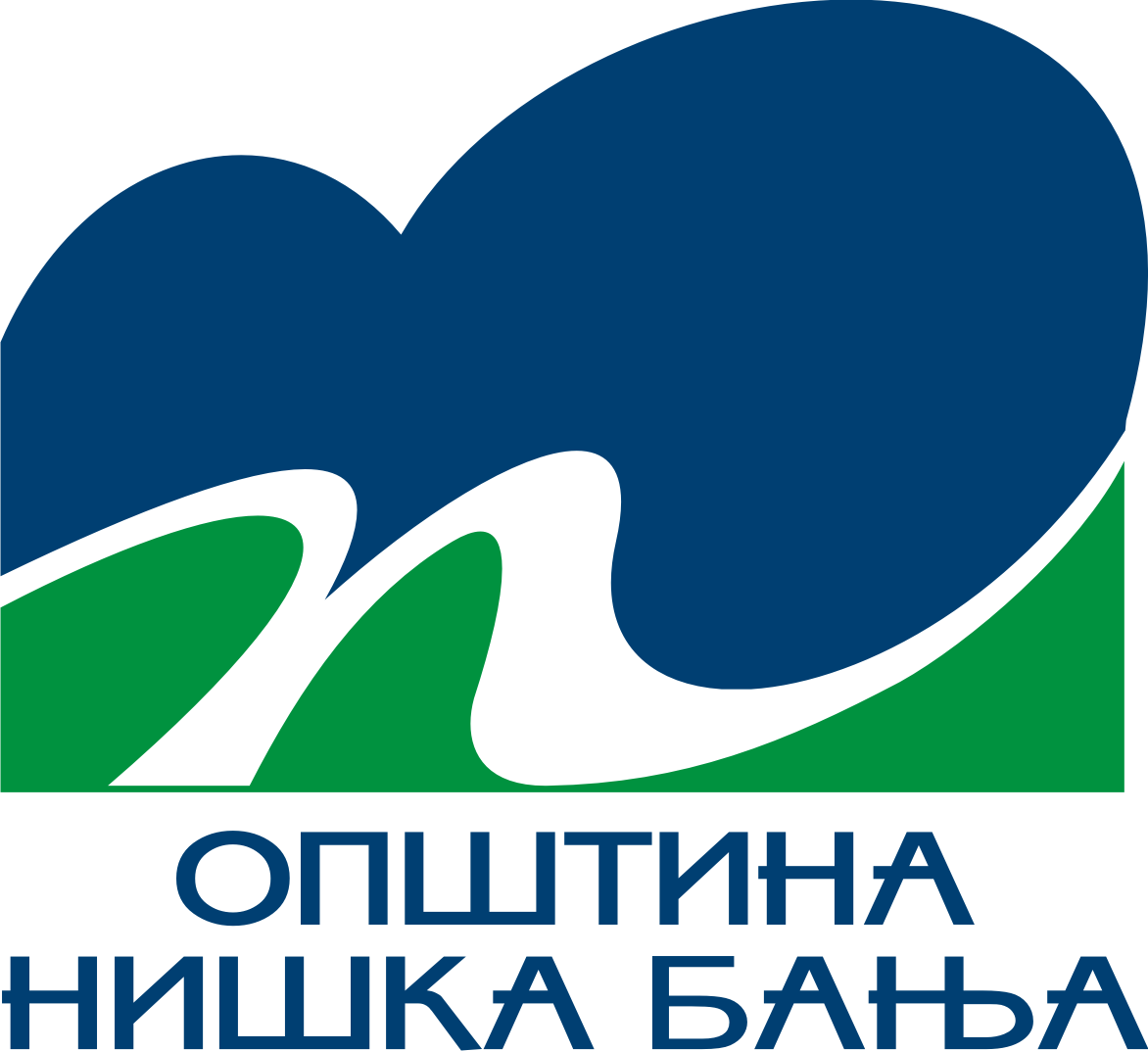 ГРАД НИШГРАДСКА ОПШТИНА НИШКА БАЊААПЛИКАЦИОНИ ФОРМУЛАРПРЕДЛОГ ГОДИШЊИХ ПРОГРАМА СПОРТСКИХ ОРГАНИЗАЦИЈА, КОЈИМА СЕ ОСТВАРУЈУ ПОТРЕБЕ И ИНТЕРЕСИ ГРАЂАНА  У ОБЛАСТИ СПОРТА У ГРАДСКОЈ ОПШТИНИ НИШКА БАЊАЗА 2020. ГОДИНУ	КРАТКО УПУТСТВО:СВЕ ТРАЖЕНЕ ПОДАТКЕ У АПЛИКАЦИОНОМ ФОРМУЛАРУ ОБАВЕЗНО ЧИТКО ПОПУНИТИ. ЕЛЕКТРОНСКА ВЕРЗИЈА АПЛИКАЦИОНОГ ФОРМУЛАРА МОЖЕТИ ПРЕУЗЕТИ  НА ЗВАНИЧНОЈ ВЕБ СТРАНИЦИ ГО НИШКА БАЊА www.goniskabanja.org.rs ИЛИ УЗЕТИ КОПИЈА АПЛИКАЦИОНОГ ФОРМУЛАРА У ЗГРАДИ ГО НИШКА БАЊА, СИНЂЕЛИЋЕВА БР. 3, НИШКА БАЊА.СВАКИ ДРУГИ НАЧИН АПЛИЦИРАЊА ЈЕ НЕПРИХВАТЉИВ.1. ПОДАЦИ О СПОРТСКОЈ ОРГАНИЗАЦИЈИ ПОДНОСИОЦУ ПРЕДЛОГА ПРОГРАМАПОТПИС ПОДНОСИОЦА ПРЕДЛОГА ПРОГРАМА___________________________М.П.Статус спорта на националном и међународном плану  (учешће спортских организација у домаћим и међународним такмичењима или делатност спортских организација у области спорта од посебног значаја за ГО Нишка Бања). Навести  области:  ________________________________________________________2. Ранг такмичења3.Постигнути резултати**Попуњава се табела која одговара грани спорта Ознаком X обележавају се резултати спортске организације3.1. Екипни олимпијски  спортови 3.2. Појединачни олимпијски спортови3.3. Екипни неолимпијски  спортови3.4. Појединачни неолимпијски спортови4. Број такмичарских екипа у редовном систему такмичења (бодује се укупан број екипа које учествују у званичном систему такмичења и то зборно мушке и женске екипе сениора, јуниора, кадета и пионира)._________________________________________________________________5. Број ангажованих спортских стручњака (са адекватним образовањем) _________________________________________________________________ 2. ПОДАЦИ О ПРОГРАМУНазив програма (од 5 до 10 речи)Локација(е) (навести све локације на којима се програм реализује)Износ који се потражује од Градске општине Нишка Бања Кратак садржај (опис) програма  Детаљан опис активности  којима ће се програм реализовати Време реализације програма и динамика реализације (трајање и план активности):Очекивани резултати програма:Евалуација програма (како ће се пратити реализација програма, укључујући и наменско коришћење средстава и вршити оцењивање реализације програма; Буџет програма - план финансирања и трошкови (врста трошкова  и висина потребних средстава):Трошкови реализације програма (бруто):Како ће реализовање програма бити медијски подржано:Посебне напомене:ИЗЈАВА: Ја ____________________________________ изјављујем да смо упознати и сагласни да Градска општина Нишка Бања није у обавези да одобри и финансира предложени програм. Изјављујем, под материјалном и кривичном одговорношћу, да су подаци наведени у овом обрасцу и документима поднетим уз овај образац истинити и веродостојни.Да ћу након реализације програма доставити правдање о наменски утрошеним средствима добијеним по јавном позиву из буџета ГО Нишка Бања, потписанo и печатиранo.Место и датум: 	                                                                  ОВЛАШЋЕНО ЛИЦЕ                                                            М.П.Пун назив:Седиште и адреса:Број телефона:Факс:Е-маил:Интернет страна (Wеб страна)Порески идентификациони број:Особа за контакт (име, презиме, адреса, мејл, телефонГрана спортаКатегорија спорта у Националној категоризацији  спортоваОрган код кога је организација регистрована и регистарски бројИме и презиме, функција, датум избора лица овлашћеног за заступање, адреса, мејл, телефонБрој регистрованих и број категорисаних (по категоријама) спортистаБрој регистрованих и број категорисаних (по категоријама) спортских стручњакаУкупан број запослених-Стални радни однос-По уговоруУкупни приходи у претходној години. Планирани приходи у текућој години.Да ли  постоје ограничења у коришћењу имовине и обављању делатности (стечај,  ликвидација, забрана обављања делатности)Да ли организација има у току судске и арбитражне спорове (које и вредност спора)Да ли је организација у последње три године правноснажном одлуком кажњена за прекршај или привредни преступ везан за њену делатностДа ли организација има блокаду рачуна, пореске дугове или дугове према организацијама социјалног осигурањаНазив програма који је у претходној години финансиран из јавних прихода,  датум подношења извештаја и да ли је реализација програма позитивно оцењенаРед.бр.Екипни спортовисениоријуниориПојединачни спортовисениоријуниори1I нивоI ниво2II нивоI ниво3III нивоII ниво4IV нивоII ниво5V нивоIII ниво6VI нивоIII нивоРед.бр.Екипни спортовиСениориСениориЈуниориЈуниориЈуниориЈуниориРед.бр.Екипни спортовиI местоI половинатабелеI половинатабелеI местоI половина табеле1I ниво2II ниво3III ниво4IV ниво5V ниво6VI нивоТитула првака државе или купа у сениорској конкуренцији у прошлостиТитула првака државе или купа у сениорској конкуренцији у прошлостиРеднибројЕкипниспортовиСениориСениориЈуниориЈуниориРеднибројЕкипниспортовиЕкипно прво место или 4 медаљеЕкипно прва половина табеле или 3 медаљеЕкипно прво место или 4 медаљеЕкипно прва половина табеле или 3 медаље1I ниво2II ниво3III нивоМедаља са:БП, ЕП, ЕК, СП,и СК сениора у прошлостиМедаља са:БП, ЕП, ЕК, СП,и СК сениора у прошлостиРед.бр.ЕкипниспортовиСениориСениориЈуниориЈуниориРед.бр.ЕкипниспортовиI место или освајач купаПласман у I половинуI место или освајач купаПласман у I половину1I ниво2II ниво3III ниво4IV ниво5V ниво6VI нивоРед.бр.ЕкипниспортовиСениориСениориЈуниориЈуниориРед.бр.ЕкипниспортовиЕкипно I место или 4 медаље,Екипно I половина табеле или 3 медаљеЕкипно I место или 4 медаље,Екипно I половина табеле или 3 медаље1I ниво2II ниво3IIIнивоМедаља са:БП, ЕП, ЕК,СП,СК сениора у прошлостиМедаља са:БП, ЕП, ЕК,СП,СК сениора у прошлостиВРСТА ТРОШКОВАЈЕД. МЕРЕ БРОЈ ЈЕД. ЦЕНА по јединициУКУПНОДиректни трошкови1. трошкови путовања и дневнице за лица која непосредно учествују у реализацији програма 2. трошкови куповине опреме и реквизита3. трошкови смештаја и исхране4. трошкови котизације за учешће и чланарине за територијални спортски савез5. трошкови изнајмљивања простора,  опреме и реквизита6. хонорари лица која учествују у реализацији програма7. транспорт опреме и реквизита8. осигурање9. финансијске услуге (банкарске и књиговодствене)10. штампање публикација и материјала11. трошкови зараде привремено запослених стручних лица на реализацији програма (бруто зарада)12. трошкови обезбеђења и лекарске службе на такмичењу13. набавка пехара, медаља, диплома и сл.14. Зараде запослених 15. Материјални трошкови16. Административни трошкови17. Други трошковиУКУПНО